https://www.google.co.nz/search?q=free+images+falling+at+the+hurdle&biw=1920&bih=911&tbm=isch&tbo=u&source=univ&sa=X&ved=0CEEQsARqFQoTCNCbtsyB-sYCFQLcpgodmHYCBg&dpr=1#imgrc=iWE_DAmfqNsWKM%3ASource 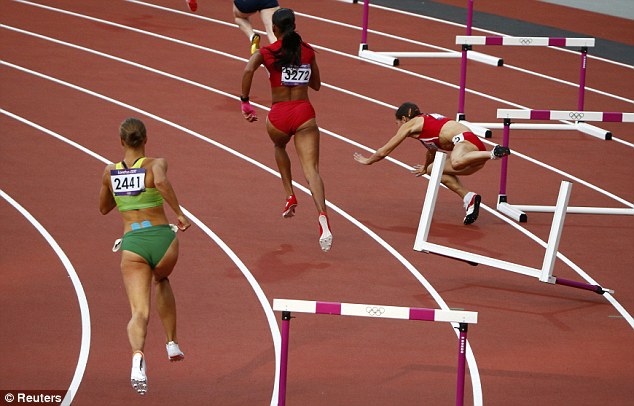 